Муниципальное бюджетное общеобразовательное учреждение «Средняя общеобразовательная школа № 1» г. ЧерногорскАннотация к рабочей программе по изобразительному искусству, адаптированная для учащихся с ограниченными возможностями здоровья,7-б класссрок реализации: 01.09.2017 – 31.05.2018Составлена на основе примерной программы «Изобразительное искусство и художественный труд» под руководством Б.М.НеменскогоСоставитель программы: Клат Людмила  Владимировна, учитель технологии ,изо и черченияг. Черногорск 2017Пояснительная запискаУчебная программа по изобразительному искусству разработана в соответствии со следующими документами: Приказа министерства образования и науки Российской Федерации от 17.12.2010г. №1897 «Об утверждении федерального государственного образовательного  стандарта основного общего образования (с изменениями); локальных нормативных актов МБОУ «СОШ № 1»: Основной образовательной программы основного общего образования,  с учетом Учебного плана МБОУ «СОШ № 1» г. Черногорска,  Положения о разработке рабочих программ учебных предметов МБОУ "Средняя общеобразовательная школа №1" г.Черногорска Республики Хакасия, принятого на заседании Педагогического совета (протокол №8 от 30.05.2016).Общая характеристика учебного предмета. Программа отражает обязательное для усвоения в основной школе содержание обучения по изобразительному искусству.Темы, изучаемые в 7 классе, являются прямым продолжением учебного материала 6 класса и посвящены основам изобразительного искусства. Здесь сохраняется тот же принцип содержательного единства восприятия произведений искусства и практической творческой работы учащихся, а также принцип постепенного нарастания сложности задач и поступенчатого, последовательного приобретения навыков и умений. Изменения языка изображения в истории искусства рассматриваются как выражение изменений ценностного понимания и видения мира.Задачи обучения :совершенствовать художественно-творческие способности учащихся, образного и ассоциативного мышления, фантазии, зрительно-образной памяти, эмоционально-эстетического восприятия действительности;воспитать культуру восприятия произведений изобразительного искусства и дизайна;совершенствовать знание об изобразительном искусстве как способе эмоционально-практического освоения окружающего мира; о выразительных средствах и социальных функциях живописи, графики, скульптуры, дизайна; знакомство с образным языком изобразительных (пластических) искусств на основе творческого опыта;формировать устойчивый  интерес к изобразительному искусству, способности воспринимать его исторические и национальные особенности.Задачи обучения (коррекционные):коррекция недостатков развития познавательной деятельности учащихся путем систематического и целенаправленного воспитания и совершенствования у них правильного восприятия предмета искусства в целом, умения находить в картинах великих мастеров существенные признаки, устанавливать сходство и различие между произведениями одного или разных жанров, одного или разных авторов;совершенствовать полноты зрительных, слуховых, моторных ощущений;обогащение чувственного опыта учащихся;совершенствовать умения делать словесно-логические обобщения, выделять главное, существенное, замечать недостатки в работе, анализировать ход выполнения работы, сравнивать с образцами;совершенствовать коммуникативных способностей;формировать элементарных знаний о произведениях великих мастеров;расширение и уточнение словарного запаса детей за счет специальной лексики.Цель обучения: художественное образование и эстетическое воспитание, приобщение школьников к миру изобразительного, пластического искусства как неотъемлемой части духовной и материальной культуры, знакомство с художественными произведениями великих художников России и мира.   Цель  обучения (коррекционная): создание условий, способствующих творческому развитию личности ребенка и эффективному усвоению учебного материала.Задачи обучения:Совершенствовать художественно-творческие способности учащихся, образного и ассоциативного мышления, фантазии, зрительно-образной памяти, эмоционально-эстетического восприятия действительности;Воспитывать культуру  восприятия произведений изобразительного искусства и дизайна;совершенствовать знания об изобразительном искусстве как способе эмоционально-практического освоения окружающего мира; о выразительных средствах и социальных функциях живописи, графики, скульптуры, дизайна; знакомство с образным языком изобразительных (пластических) искусств на основе творческого опыта;формировать устойчивый  интереса к изобразительному искусству, способности воспринимать его исторические и национальные особенности.В соответствии с учебным планом  на изучение изобразительного искусства в 7-а классе отводится  1час  в неделю, 34 часа в год. Программа учитывает возрастные и интеллектуальные особенности  учеников 7-б класса .В данном классе используются следующие образовательные технологии: личностно-ориентированный подход, проектное обучение; технологии сотрудничества и развивающего обучения, учебные исследования, информационно-коммуникативные технологииРабочая программа для 7 класса не изменялась по сравнению с примерной программой, так как должна быть сохранена структурная целостность примерной программы, основные цели и задачи каждого этапа обучения, обеспечивающие непрерывность поступательного развития учащихся .Рабочая программа разработана с учетом регионального этнокультурного содержания образования, в темы включен материал, касающийся истории, культуры, национальных особенностей. Данный материал включает в себя тему, посвященную изучению местной флоры и фауны, родной природы . МЕТОДЫ1.  Методами  организации  и  осуществления  учебно-познавательной  деятельности:  словесных  (рассказ, беседа),  наглядных  (иллюстрационных  и  демонстрационных), практических, проблемно-поисковых под руководством учителя и самостоятельной работой учащихся. 2.  Методами   стимулирования и мотивации учебной деятельности: познавательных игр, деловых игр .3.  Методами  контроля  и  самоконтроля  за  эффективностью  учебной  деятельности:  индивидуального  опроса,  фронтального  опроса. 4.  Используются  следующие  средства  обучения:   учебно-наглядные  пособия  (таблицы). Формы организации работы учащихся:1.  Индивидуальная2.  Коллективная: фронтальная, парная, групповаяВиды деятельности учащихся: устные сообщения; обсуждения; работа с источниками; рефлексия и другие. Формы контроля Преобладающей формой текущего контроля выступает устный опрос и небольшие текущие самостоятельные и тестовые работы в виде фрагментов урока  (карточки отдельным учащимся).В процессе изучения предмета используются следующие формы промежуточного контроля:  письменные проверочные работы.Рабочая программа ориентирована на использование УМК (утвержден приказом директора МБОУ «СОШ № 1» г. Черногорска от 23.05.2017 г. № 30-1 «Об утверждении списка учебников, используемых для реализации программ начального общего, основного общего и среднего общего образования  в 2017-2018 учебном году»). Состав УМК:       - Питерских А.С., Гуров Г.Е. /Под ред. Неменского Б.М. Изобразительное искусство, М: -  «Просвещение», 2011год.Домашние заданияВ системе обучения являются одним из компонентов технологии формирования учебного действия и направлены на решение основной задачи – развитие ребенка в процессе становления его как субъекта разнообразных видов и форм деятельности.  Домашние задание по технологии выполняется учащимися как правило в устной форме. Или составление опорных таблиц. Для домашней работы предлагаются такие виды заданий, которые уже выполнялись учащимися на уроке самостоятельно. Домашние задания выполняют следующие функции:формируют составляющие учебного действия контроля и оценки;являются средством поддержания познавательного интереса. Содержание учебного предметаМодуль 1: Изображение фигуры человека и образ человека – 8чИзображение  фигуры  человека  в  истории  искусства.  Пропорции  и  строение фигуры  человека.  Лепка  фигуры  человека.  Набросок  фигуры  человека.  Понимание  красоты человека в европейском и русском искусстве   Умения  и  навыки:    аналитические  зарисовки  изображений  фигуры  человека, схемы человека в движении; лепка фигуры, наброски сМодуль 2: Поэзия повседневности– 7ч    Поэзия  повседневной жизни  в  искусстве  разных  народов. Тематическая  картина. Бытовой  и  исторический жанры. Сюжет  и  содержание  в  картине. Жизнь  каждого  дня  - большая тема в искусстве. Жизнь в моем городе.  Умения и навыки:  изображение учащимися выбранных мотивов из жизни разных народов  в  контексте  традиций.  Модуль 3: Великие темы жизни– 10чТематическая  картина  в  русском  искусстве  19  века.  Процесс  работы  над тематической картиной. Библейские темы в изобразительном искусстве. Монументальная скульптура и образ истории народа. Место и роль картины в искусстве 20 века. Умения  и  навыки:  Выбор  темы  в соответствии возрасту и практическим   возможностям; работа в творческих группах создание проекта памятника.Модуль 4: Реальность жизни и художественный образ– 9чИскусство  иллюстрации.  Слово  и    изображение.        Конструктивное  и декоративное  начало  в  изобразительном  искусстве.  Зрительские  умения  и    их  значение для современного человека. Стиль и направление в изобразительном искусстве. Личность художника  и  мир  его  времени  а  произведениях  искусства.  крупнейшие  музеи изобразительного искусства и их роль в культуре.  Умения  и  навыки:    создание творческого  проекта  по  выбору;  конструктивный анализ произведений изобразительного   искусства.  Основное внимание уделяется развитию жанров тематической картины в истории искусства и соответственной углублению композиционного мышления учащихся: представлению о целостности композиции, образных возможностях изобразительного искусства, особенностях его метафорического строя. За период обучения учащиеся знакомятся с классическими картинами, составляющими золотой фонд мирового и отечественного искусства. Здесь важно показать культуро-строительную роль искусства, роль искусства в понимании людьми образа своего прошлого, место искусства в развитии особого характера и самосознания народа и образных его представлениях о жизни народов мира.Определённое место в программе отведено знакомству с проблемами художественной жизни XX века, с множественностью одновременных и очень разных процессов в искусстве.Принцип «от жизни – через искусство – к жизни» способствует творческой наблюдательности за окружающей реальностью, развивает самосознание и интерес к жизни других людей, поднимает содержательное значение каждого момента в жизни человека, вводит его собственное бытие в контексты культуры.Проблема «слово и изображение» затрагивается через знакомство с особенностями художественной иллюстрации. Наиболее глубоко она раскрывается через библейские темы в изобразительном искусстве.Итоговая художественно-практическая работа учащихся может осуществляться в форме художественно-творческих проектов с выполнением необходимых этапов работы, идентичных процессу профессиональной деятельности. Это позволяет добиться более глубокого понимания роли искусства в жизни людей, а также пройти интересный творческий путь, формирующий исследовательские и созидательные интересы учащихся.Планируемые результатыОсновные межпредметные связи осуществляются с уроками музыки и литературы, при прохождении отдельных тем используются меж предметные связи с биологией (строение растений, животных, пластическая анатомия человека, связи в природе), историей (образ эпохи и стиль в искусстве, выдающиеся события истории - исторический жанр в искусстве),  технологией (технологии художественной обработки материалов)Метапредметные результаты характеризуют уровень  сформированности  универсальных способностей учащихся, проявляющихся в познавательной и практической творческой деятельности:овладение умением творческого видения с позиций художника, т.е. умением сравнивать, анализировать, выделять главное, обобщать;овладение умением вести диалог, распределять функции и роли в процессе выполнения коллективной творческой работы;использование средств информационных технологий для решения различных учебно-творческих задач в процессе поиска дополнительного изобразительного материала, выполнение творческих проектов отдельных упражнений по живописи, графике, моделированию и т.д.;умение планировать и грамотно осуществлять учебные действия в соответствии с поставленной задачей, находить варианты решения различных художественно-творческих задач;умение рационально строить самостоятельную творческую деятельность, умение организовать место занятий;осознанное стремление к освоению новых знаний и умений, к достижению более высоких и оригинальных творческих результатов.Курс посвящен содержанию и языку изобразительных видов искусств, наиболее связанных с повседневной жизнью и бытом каждого человека. УУД:учащиеся должны испытывать чувства патриотизма, любви и уважения к Отечеству, чувства гордости за свою Родину;знать прошлое и настоящее многонационального народа России; осознавать свою этнической принадлежности, знать культуру своего народа, своего края, основ культурного наследия народов России и человечества;уметь самостоятельно определять цели своего обучения; уметь оценивать правильность выполнения учебной задачи;уметь проводить сравнение, классификацию по заданным критериям;учиться работать индивидуально и в группе.Рекомендована школьным методическим объединением учителейестественно-математических наук Протокол № 4____От «_30__» _05_____2017__г.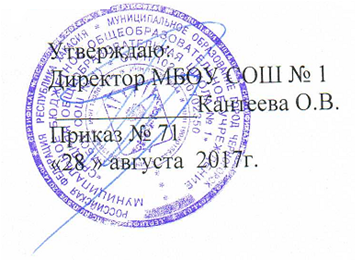 